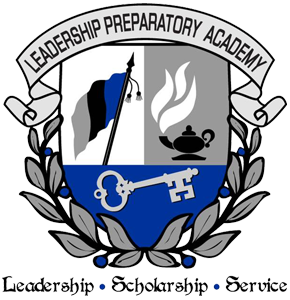 Leadership Preparatory Academy PTO Meeting  February 15, 2017Agenda Call to OrderPledge of AllegianceWelcomeAdoption of AgendaOfficer’s ReportsPresident ReportTreasurer ReportCommittee ReportsCommunicationCommunity PartnershipsNominations School StoreFundraising Bylaws CommitteeRoom ParentMembershipPrincipals ReportNew Business Proposals Read Across America SnacksSTEM Summer CampEnd of the year PartyTeacher Appreciation LuncheonCommunicationsInactive MembersFundraisersBoard Positons that will be Open Next School YearAdjournmentNOTES __________________________________________________________________ _____________________________________________________________________________________________________________________________________________________________________________________________________________________________________________________________________________________________________________________________________________________________________________________________________________________________________________________________________________________________________________________________________________________________________________________________________________________________________________________________________________________________________________________